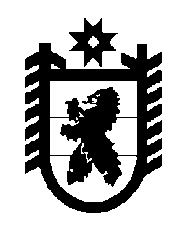 Российская Федерация Республика Карелия    УКАЗГЛАВЫ РЕСПУБЛИКИ КАРЕЛИЯО заместителе Главы Республики Карелияпо вопросам стратегического развитияВ соответствии с пунктом 10 статьи 51 Конституции Республики Карелия назначить с 1 марта 2017 года Чепика Александра Евгеньевича заместителем Главы Республики Карелия по вопросам стратегического развития. Временно исполняющий обязанности
Главы Республики Карелия                                                  А.О. Парфенчиковг. Петрозаводск1 марта 2017 года№ 28